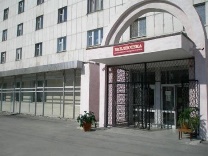 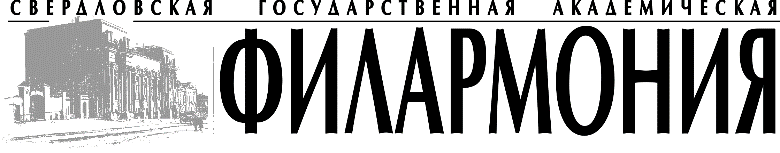 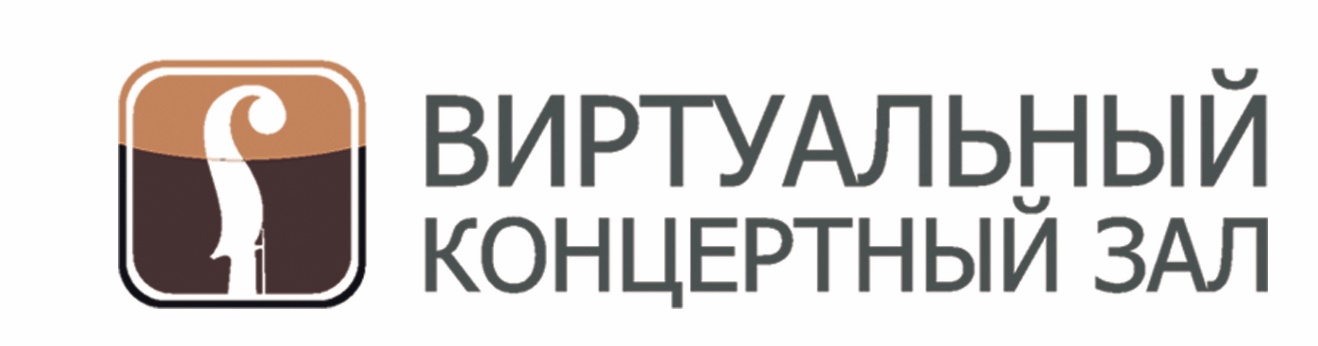 6 ноября (вторник) 19.00 час.  ДЕНЬ МУЗЫКИ ЧАЙКОВСКОГОУральский молодежный симфонический оркестр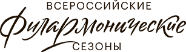 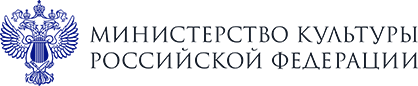 Дирижер – ЭНХЭЛауреаты международных конкурсов Гайк Казазян (скрипка),Дмитрий Шишкин (фортепиано)Чайковский. Концерт для скрипки с оркестром. Концерт № 1 для фортепиано с оркестром28 ноября (среда) 19.00 час.ПУШКИН. РОМАН С МУЗОЙМузыкальный моноспектакльЛауреаты международных конкурсов Андрей Свяцкий (вокал, художественное слово), Александр Вулла (гитара)Сценарий – Егор Ковалевский, Андрей Свяцкий. Режиссер – Любовь Дерюшкина Стихи Пушкина, воспоминания современников о поэте, фрагменты его личных писем и дневников. Романсы Глинки,Римского-Корсакова, Свиридова, Чайковского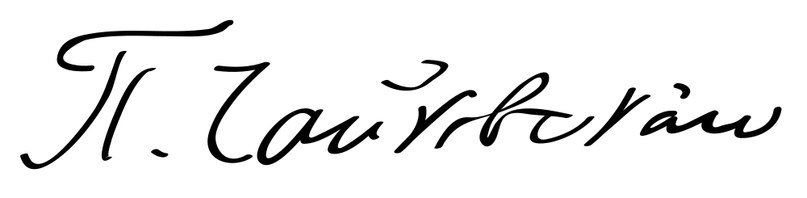 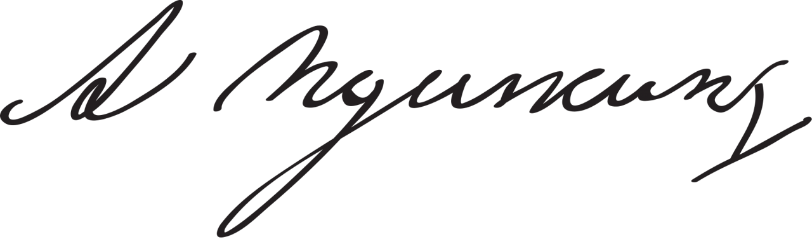 